АДМИНИСТРАЦИЯ  МУНИЦИПАЛЬНОГО ОБРАЗОВАНИЯУСАДИЩЕНСКОЕ СЕЛЬСКОЕ ПОСЕЛЕНИЕ                    ВОЛХОВСКОГО МУНИЦИПАЛЬНОГО РАЙОНАЛЕНИНГРАДСКОЙ ОБЛАСТИП О С Т А Н О В Л Е Н И Е                                     от    30 декабря  2021года          № 115Об утверждении форм проверочных листов (списков контрольных вопросов) при проведении плановых  проверок по муниципальному контролю в отношении юридических лиц, индивидуальных предпринимателейРуководствуясь Федеральным законом от 06.10.2003 №131-ФЗ «Об общих принципах организации местного самоуправления в Российской Федерации», в соответствии с частью 11.3 статьи 9 Федерального закона от 26.12.2008 № 294-ФЗ «О защите прав юридических лиц и индивидуальных предпринимателей при осуществлении государственного контроля (надзора) и муниципального контроля», Постановлением Правительства Российской Федерации от 13.02.2017 №177 «Об утверждении общих требований к разработке и утверждению проверочных листов (списков контрольных вопросов)», Уставом муниципального образования Усадищенского  сельское поселение Волховского муниципального района Ленинградской области, администрация МО Усадищенское  сельское поселение Волховского муниципального района Ленинградской области                                         ПОСТАНОВЛЯЕТ:1.Утвердить формы проверочных листов (списков контрольных вопросов) при проведении плановых проверок в отношении юридических лиц, индивидуальных предпринимателей по:-муниципальному жилищному контролю на территории муниципального образования Усадищенского сельское поселение согласно приложению № 1;-муниципальному контролю за соблюдением Правил благоустройства территории муниципального образования Усадищенского сельское поселение, согласно приложению № 2;-муниципальному контролю за сохранностью автомобильных дорог местного значения на территории муниципального образования сельское поселение согласно приложению № 3;2. Настоящее постановление опубликовать в газете  «Волховские огни», интернет  издании «Волхов СМИ» и разместить на официальном сайте  МО  Усадищенское сельское поселение Волховского муниципального района Ленинградской области  . 3. Постановление вступает в силу после его официального опубликования.4. Контроль за выполнением настоящего постановления оставляю за собой.Глава администрации МО Усадищенского  сельское поселение                                 Молодцова Е.Лисп. Гоголева М.А 8(81363)34434Приложение№1  к  постановлению  администрацииМО Усадищенского сельского поселения                                                                                                          от  30.12.2021 г. № 115ФОРМАпроверочного  листа (списка  контрольных  вопросов),применяемого при  осуществлении  муниципального  жилищного контроля  на  территории   Усадищенского сельского поселения  Волховского муниципального район Ленинградской областиРеквизиты правового акта об утверждении настоящей формы проверочного листа (списка контрольных вопросов) (далее - проверочный лист):Постановление администрации Усадищенского сельского поселения  Волховского муниципального район Ленинградской области" Об  утверждении  формы  проверочного  листа  (списков  контрольных  вопросов),  применяемого  при  осуществлении  муниципального жилищного  контроля    на  территории  Усадищенского сельского поселения  Волховского муниципального район Ленинградской области.Проверочный  лист  (список  контрольных  вопросов),  применяется инспектором  при  проведении  плановых  проверок  в  рамках  осуществления  муниципального  жилищного  контроля  на  территории Усадищенского сельского поселения  Волховского муниципального район Ленинградской области.  Категория  риска,  класс  (категория)  опасности,  позволяющие  однозначно  идентифицировать  сферу  применения  проверочного  листа:  _____________________________________________________________________________.Наименование  органа  муниципального  контроля:_______________________________________________________________________.Объект муниципального контроля, в отношении которого проводится контрольное (надзорное) мероприятие:_______________________________________________________________________.Фамилия, имя и отчество (при наличии) гражданина или индивидуального предпринимателя, его идентификационный номер налогоплательщика и (или) основной государственный регистрационный номер индивидуального предпринимателя, адрес регистрации гражданина или индивидуального предпринимателя, наименование юридического лица, его идентификационный номер налогоплательщика и (или) основной государственный регистрационный номер, адрес юридического лица (его филиалов, представительств, обособленных структурных подразделений), являющихся контролируемыми лицами:  __________________________________________________________________________________________________________________________________________________________  ________________________________________________________________________________________________________________________________________________________________________________________________________________________________________________________________________________________________________________________________________________________________________________________________.Вид  (виды)  деятельности  юридических  лиц,  физических лиц  их  типов  и  (или)  отдельных  характеристик:_______________________________________________________________________.Место  проведения  плановой  проверки  с  заполнением  проверочного  листа  и(или)  указание  на  используемые  юридическим  лицом,  индивидуальным  предпринимателем  производственные  объекты:  _____________________________________________________________________________.Реквизиты  распоряжения  о  проведении  плановой  проверки:  ______________________________________________________________________.Учетный  номер  плановой  проверки  и  дата  присвоения  учетного  номера  проверки  в  едином  реестре  проверок:  _______________________________________________________________________.Должность,  фамилия  и  инициалы  должностного  лица  администрации Усадищенского сельского поселения  Волховского муниципального район Ленинградской области ,  проводящего  плановую проверку  и  заполняющего  проверочный  лист:  _______________________________________________________________________.Перечень  вопросов,  отражающих  содержание  обязательных  требований  и  (или)  требований,  установленных законодательством,  муниципальными  правовыми  актами,  ответы  на  которые  однозначно  свидетельствуют  о  соблюдении  или  несоблюдении  юридическим  лицом,  физическим лицом  обязательных  требований,  составляющих  предмет  проверки:
*  Примечание:  Количество  вопросов,  отражающих  содержание  обязательных  требований,  исследуемых  при  проведении  плановой  проверки, определяются  исходя из конструктивных особенностей дома.Пояснения и дополнения по вопросам, содержащимся в перечне:________________________________________________________________________________________ ___________________________________________________________________________________________________________________________________________________________________________________________________________________________________________________________________________________________________________________________________________________________________________________________________________________________________________________________________________________________
Подписи лица (лиц), проводящего (проводящих) проверку:Должность    ____________________________________                   /Ф.И.О.Должность    ____________________________________                   /Ф.И.О.
С проверочным листом ознакомлен(а):
___________________________________________________________________________(фамилия, имя, отчество (в случае, если имеется), должность руководителя,иного должностного лица или уполномоченного представителя юридическоголица, индивидуального предпринимателя, его уполномоченного представителя)"__" ____________________ 20__ г.       _________________________________________                                                                                                                                                                                     ( подпись)
Отметка об отказе ознакомления с проверочным листом:_______________________________________________________________________________(фамилия, имя, отчество (в случае, если имеется), уполномоченногодолжностного лица (лиц), проводящего проверку)"__" ____________________ 20__ г.                    _________________________________________                                                                                                                                                                                             (подпись)
Копию проверочного листа получил(а):
___________________________________________________________________________(фамилия, имя, отчество (в случае, если имеется), должность руководителя,иного должностного лица или уполномоченного представителя юридическоголица, индивидуального предпринимателя, его уполномоченного представителя)"__" ____________________ 20__ г.                    _________________________________________                                                                                                                        (подпись)
Отметка об отказе получения проверочного листа:___________________________________________________________________________(фамилия, имя, отчество (в случае, если имеется), уполномоченногодолжностного лица (лиц), проводящего проверку)"__" ____________________ 20__ г.                   _________________________________________                                                                                                                            (подпись)Приложение  к  постановлению  администрацииПриложение №2  к  постановлению  администрацииМО Усадищенского сельского поселения                                                                                                          от  30.12. 2021г.     №  115ФОРМАпроверочного  листа (списка  контрольных  вопросов),применяемого при  осуществлении  муниципального   контроля  в сфере благоустройства на  территории  Усадищенского сельского поселения  Волховского муниципального район Ленинградской областиРеквизиты правового акта об утверждении настоящей формы проверочного листа (списка контрольных вопросов) (далее - проверочный лист):Постановление администрации Усадищенского сельского поселения  Волховского муниципального район Ленинградской области № 115 от 30.12.2021г. " Об  утверждении  формы  проверочного  листа  (списков  контрольных  вопросов),  применяемого  при  осуществлении  муниципального  контроля в сфере благоустройства на  территории Усадищенского сельского поселения  Волховского муниципального район Ленинградской области.Проверочный  лист  (список  контрольных  вопросов),  применяется инспектором  при  проведении  плановых  проверок  в  рамках  осуществления  муниципального  контроля в сфере благоустройства  на  территории Усадищенского сельского поселения  Волховского муниципального район Ленинградской области. Категория  риска,  класс  (категория)  опасности,  позволяющие  однозначно  идентифицировать  сферу  применения  проверочного  листа:  _____________________________________________________________________________.Наименование  органа  муниципального  контроля:_______________________________________________________________________.Объект муниципального контроля, в отношении которого проводится контрольное (надзорное) мероприятие:_______________________________________________________________________.Фамилия, имя и отчество (при наличии) гражданина или индивидуального предпринимателя, его идентификационный номер налогоплательщика и (или) основной государственный регистрационный номер индивидуального предпринимателя, адрес регистрации гражданина или индивидуального предпринимателя, наименование юридического лица, его идентификационный номер налогоплательщика и (или) основной государственный регистрационный номер, адрес юридического лица (его филиалов, представительств, обособленных структурных подразделений), являющихся контролируемыми лицами:__________________________________________________________________________________________________________________________________________________________  ______________________________________________________________________________________________________________________________________________________________________________________________________________________________________________________________________________________________________________________________________________________________________________________________________________________________________________________________________________.Вид  (виды)  деятельности  юридических  лиц,  физических лиц  их  типов  и  (или)  отдельных  характеристик:_____________________________________________________________________.Место  проведения  плановой  проверки  с  заполнением  проверочного  листа  и(или)  указание  на  используемые  юридическим  лицом,  индивидуальным  предпринимателем  производственные  объекты:  _____________________________________________________________________________.Реквизиты  распоряжения  о  проведении  плановой  проверки:  ______________________________________________________________________.Учетный  номер  плановой  проверки  и  дата  присвоения  учетного  номера  проверки  в  едином  реестре  проверок:  ______________________________________________________________________.Должность,  фамилия  и  инициалы  должностного  лица  администрации  Усадищенского сельского поселения  Волховского муниципального район Ленинградской области,  проводящего  плановую проверку  и  заполняющего  проверочный  лист:  _______________________________________________________________________.Перечень  вопросов,  отражающих  содержание  обязательных  требований  и  (или)  требований,  установленных законодательством,  муниципальными  правовыми  актами,  ответы  на  которые  однозначно  свидетельствуют  о  соблюдении  или  несоблюдении  юридическим  лицом,  физическим лицом  обязательных  требований,  составляющих  предмет  проверки:Пояснения и дополнения по вопросам, содержащимся в перечне:__________________________________________________________________________ ___________________________________________________________________________________________________________________________________________________________________________________________________________________________________________________________________________________________________________________________________________________________________________________________________________
Подписи лица (лиц), проводящего (проводящих) проверку:Должность    ____________________________________                   /Ф.И.О.Должность    ____________________________________                   /Ф.И.О.
С проверочным листом ознакомлен(а):
___________________________________________________________________________(фамилия, имя, отчество (в случае, если имеется), должность руководителя,иного должностного лица или уполномоченного представителя юридическоголица, индивидуального предпринимателя, его уполномоченного представителя)"__" ____________________ 20__ г.       _________________________________________                                                                                                                                                                                     ( подпись)
Отметка об отказе ознакомления с проверочным листом:_______________________________________________________________________________(фамилия, имя, отчество (в случае, если имеется), уполномоченногодолжностного лица (лиц), проводящего проверку)"__" ____________________ 20__ г.                    _________________________________________                                                                                                                                                                                             (подпись)
Копию проверочного листа получил(а):
___________________________________________________________________________(фамилия, имя, отчество (в случае, если имеется), должность руководителя,иного должностного лица или уполномоченного представителя юридическоголица, индивидуального предпринимателя, его уполномоченного представителя)"__" ____________________ 20__ г.                    _________________________________________                                                                                                                        (подпись)
Отметка об отказе получения проверочного листа:___________________________________________________________________________(фамилия, имя, отчество (в случае, если имеется), уполномоченногодолжностного лица (лиц), проводящего проверку)"__" ____________________ 20__ г.                   _________________________________________                                                                                                                            (подпись)Приложение 3  к  постановлению  администрации  МО Усадищенского сельского поселения                                                                                                          от  30.12. 2021г.     №  115ФОРМАпроверочного  листа (списка  контрольных  вопросов),применяемого при  осуществлении  муниципального  контроля  на автомобильном транспорте, городском наземном электрическом транспорте и в дорожном хозяйстве в границах населенных пунктов  Усадищенского сельского поселения  Волховского муниципального район Ленинградской областиРеквизиты правового акта об утверждении настоящей формы проверочного листа (списка контрольных вопросов) (далее - проверочный лист):Постановление администрации Усадищенского сельского поселения  Волховского муниципального район Ленинградской области от 30.12.2021 № 115 " Об  утверждении  формы  проверочного  листа  (списков  контрольных  вопросов),  применяемого  при  осуществлении  муниципального контроля    на автомобильном транспорте, городском наземном электрическом транспорте и в дорожном хозяйстве в границах населенных пунктов Усадищенского сельского поселения  Волховского муниципального район Ленинградской области.Проверочный  лист  (список  контрольных  вопросов),  применяется инспектором  при  проведении  плановых  проверок  в  рамках  осуществления  муниципального  контроля  на автомобильном транспорте, городском наземном электрическом транспорте и в дорожном хозяйстве в границах населенных пунктов Усадищенского сельского поселения  Волховского муниципального район Ленинградской области Категория  риска,  класс  (категория)  опасности,  позволяющие  однозначно  идентифицировать  сферу  применения  проверочного  листа:  ____________________________________________________________________________.Наименование  органа  муниципального  контроля:___________________________________________________________.Объект муниципального контроля, в отношении которого проводится контрольное (надзорное) мероприятие:____________________________________________________________.Фамилия, имя и отчество (при наличии) гражданина или индивидуального предпринимателя, его идентификационный номер налогоплательщика и (или) основной государственный регистрационный номер индивидуального предпринимателя, адрес регистрации гражданина или индивидуального предпринимателя, наименование юридического лица, его идентификационный номер налогоплательщика и (или) основной государственный регистрационный номер, адрес юридического лица (его филиалов, представительств, обособленных структурных подразделений), являющихся контролируемыми лицами:  __________________________________________________________________________________________________________________________________________________________  _________________________________________________________________________________________________________________________________________________________________________________________________________________________________________________________________________________________________________________________________________________________________________________________________.Вид  (виды)  деятельности  юридических  лиц,  физических лиц  их  типов  и  (или)  отдельных  характеристик:_______________________________________________________________________.Место  проведения  плановой  проверки  с  заполнением  проверочного  листа  и(или)  указание  на  используемые  юридическим  лицом,  индивидуальным  предпринимателем  производственные  объекты:  _____________________________________________________________________________.Реквизиты  распоряжения  о  проведении  плановой  проверки:  _____________________________________________________________________.Учетный  номер  плановой  проверки  и  дата  присвоения  учетного  номера  проверки  в  едином  реестре  проверок:  _______________________________________________________________________.Должность,  фамилия  и  инициалы  должностного  лица  администрации Усадищенского сельского поселения  Волховского муниципального район Ленинградской области,  проводящего  плановую проверку  и  заполняющего  проверочный  лист:  _______________________________________________________________________.Перечень  вопросов,  отражающих  содержание  обязательных  требований  и  (или)  требований,  установленных законодательством,  муниципальными  правовыми  актами,  ответы  на  которые  однозначно  свидетельствуют  о  соблюдении  или  несоблюдении  юридическим  лицом,  физическим лицом  обязательных  требований,  составляющих  предмет  проверки:Пояснения и дополнения по вопросам, содержащимся в перечне:__________________________________________________________________________ ___________________________________________________________________________________________________________________________________________________________________________________________________________________________________________________________________________________________________________________________________________________________________________________________________________
Подписи лица (лиц), проводящего (проводящих) проверку:Должность    ____________________________________                   /Ф.И.О.Должность    ____________________________________                   /Ф.И.О.
С проверочным листом ознакомлен(а):
___________________________________________________________________________(фамилия, имя, отчество (в случае, если имеется), должность руководителя,иного должностного лица или уполномоченного представителя юридическоголица, индивидуального предпринимателя, его уполномоченного представителя)"__" ____________________ 20__ г.       _________________________________________                                                                                                                                                                                     ( подпись)
Отметка об отказе ознакомления с проверочным листом:_______________________________________________________________________________(фамилия, имя, отчество (в случае, если имеется), уполномоченногодолжностного лица (лиц), проводящего проверку)"__" ____________________ 20__ г.                    _________________________________________                                                                                                                                                                                             (подпись)
Копию проверочного листа получил(а):
___________________________________________________________________________(фамилия, имя, отчество (в случае, если имеется), должность руководителя,иного должностного лица или уполномоченного представителя юридическоголица, индивидуального предпринимателя, его уполномоченного представителя)"__" ____________________ 20__ г.                    _________________________________________                                                                                                                        (подпись)
Отметка об отказе получения проверочного листа:___________________________________________________________________________(фамилия, имя, отчество (в случае, если имеется), уполномоченногодолжностного лица (лиц), проводящего проверку)"__" ____________________ 20__ г.                   _________________________________________                                                                                                                            (подпись)QR-кодНа документы, оформляемые контрольным (надзорным) органом, наносится QR-код, сформированный единым реестром, обеспечивающий переход на страницу в информационно-телекоммуникационной сети "Интернет", содержащую запись единого реестра о профилактическом мероприятии, контрольном (надзорном) мероприятии в едином реестре, в рамках которого составлен документ. При использовании для просмотра информации QR-кода сведения отображаются без ограничений доступа к ним, предусмотренных приложением к настоящим ПравиламN п/пВопрос, отражающий содержание обязательных требований *Вывод о выполнении установленных требованийВывод о выполнении установленных требованийВывод о выполнении установленных требованийВывод о выполнении установленных требованийВывод о выполнении установленных требованийВывод о выполнении установленных требованийВывод о выполнении установленных требованийВывод о выполнении установленных требованийВывод о выполнении установленных требованийВывод о выполнении установленных требованийВывод о выполнении установленных требованийВывод о выполнении установленных требованийВывод о выполнении установленных требованийВывод о выполнении установленных требованийВывод о выполнении установленных требованийВывод о выполнении установленных требованийВывод о выполнении установленных требованийВывод о выполнении установленных требованийРеквизиты нормативных правовых актов, с указанием их структурных единиц, которыми установлены обязательные требования, требования, установленные муниципальными правовыми актамиданетнетнетнеприменимонеприменимонеприменимонеприменимонеприменимонеприменимонеприменимонеприменимонеприменимонеприменимонеприменимонеприменимонеприменимо Примечание (заполняется в случае заполнения графы "неприменимо")1.Решение о создании ТСЖ/ТСН принято общим собранием собственников помещений в многоквартирном доме?пункт 2 части 2 статьи 161 ЖК РФ2.В общем собрании собственников помещений в многоквартирном доме приняли участие собственники помещений в данном доме или их представители, обладающие более чем пятьюдесятью процентами голосов от общего числа голосов?часть 3 статьи 45 ЖК РФ3.Собственник, иное лицо, по инициативе которых созывается общее собрание собственников помещений в многоквартирном доме, сообщили собственникам помещений в данном доме о проведении такого собрания не позднее чем за десять дней до даты его проведения?часть 4 статьи 45 ЖК РФ4.В сообщении о проведении общего собрания собственников помещений в многоквартирном доме были указаны:1) сведения о лице, по инициативе которого созывается данное собрание;2) форма проведения данного собрания (очное, заочное или очно-заочное голосование);3) дата, место, время проведения данного собрания или в случае проведения данного собрания в форме заочного голосования дата окончания приема решений собственников по вопросам, поставленным на голосование, и место или адрес, куда должны передаваться такие решения;4) повестка дня данного собрания;5) порядок ознакомления с информацией и (или) материалами, которые будут представлены на данном собрании, и место или адрес, где с ними можно ознакомиться?часть 5 статьи 45 ЖК РФ5.Инициатор общего собрания является собственником помещения в данном многоквартирном доме?часть 2 статьи 45 ЖК РФ6.За решение о создании товарищества собственников жилья проголосовали собственники помещений в соответствующем многоквартирном доме, обладающие более чем пятьюдесятью процентами голосов от общего числа голосов собственников помещений в таком доме?часть 1 статьи 136 ЖК РФ7.Протокол общего собрания собственников помещений в многоквартирном доме оформлен в соответствии с требованиями, установленными федеральным органом исполнительной власти, осуществляющим функции по выработке и реализации государственной политики и нормативно-правовому регулированию в сфере жилищно-коммунального хозяйства?часть 1 статьи 46 ЖК РФ8.Решение, принятое общим собранием собственников помещений в многоквартирном доме, а также итоги голосования доведены до сведения собственников помещений в данном доме собственником, указанным в статье 45 ЖК РФ иным лицом, по инициативе которых было созвано такое собрание, путем размещения соответствующего сообщения об этом в помещении данного дома, определенном решением общего собрания собственников помещений в данном доме и доступном для всех собственников помещений в данном доме, не позднее чем через десять дней со дня принятия этих решений?часть 3 статьи 46 ЖК РФ9.Правильно ли определена в уставе компетенция органов управления кооперативом?статья 116 ЖК РФ10.Соблюдаются ли требования к соответствию устава товарищества собственников жилья, внесенных в устав такого товарищества изменений требованиям законодательства Российской Федерации?часть 2 статьи 135, часть 2 статьи 145, части 3, 4 статьи 146, статья 152 ЖК РФ11.Соблюдаются ли требования к порядку и условиям заключения договоров об использовании общего имущества собственников помещений в многоквартирном доме?пункт 3, 3.1 части 1 - 5 статьи 44, 44,1, части 2, 5 статьи 46, статья 44.1, часть 1 статьи 47 ЖК РФ12.Соблюдаются ли требования к порядку избрания общим собранием членов жилищного, жилищно-строительного или иного специализированного потребительского кооператива правления жилищного, жилищно-строительного или иного специализированного потребительского кооператива?части 2, 4 статьи 45, часть 1 статьи 117, часть 1 статьи 118 ЖК РФ13.Соблюдаются ли требования к порядку избрания общим собранием членов товарищества собственников жилья правления товарищества собственников жилья?статья 44.1, часть 2 статьи 45, часть 1, 3 статьи 46, часть 3 статьи 46, часть 1 статьи 47, часть 2 статьи 141, пункт 3 части 2 статьи 145, части 1 - 4 статьи 146 ЖК РФ14.Соблюдаются ли требования к управлению многоквартирными домами в части подготовки предложений по вопросам содержания и ремонта общего имущества собственников помещений в многоквартирном доме для их рассмотрения общим собранием собственников помещений в многоквартирном доме?пункт 4 Правил N 41615.Соблюдаются ли требования по содержанию придомовой территории в теплый период года?ч. 1 - 1.2; 2.1 - 2.3 ст. 161 ЖК РФ; пп. "ж" п. 11 Правил N 491; пп. "д" п. 4 Правил N 416; п. 3.5.9; 3.8.3; 3.9.1 Правил N 17016.Соблюдаются ли требования по содержанию придомовой территории в холодный период года?ч. 1 - 1.2; 2.1 - 2.3 ст. 161 ЖК РФ; пп. "г" п. 11 Правил N 491; п. 24 Постановления N 290; пп. "д" п. 4 Правил N 416; п. 3.6.4; 3.6.21 Правил 170;17.Соблюдаются ли требования в области обращения с твердыми коммунальными отходами?ч. 1 - 1.2; 2.1 - 2.3 ст. 161 ЖК РФ; пп. "д(2)" п. 11 Правил N 491; п. 26 (1) Постановления N 290; пп. "д" п. 4 Правил N 416; пп. "а"; "в" п. 148 (22) Правил N 354; п. 3.7.1 - 3.7.8; 3.7.15 Правил N 17018.Соблюдаются ли требования по содержанию всех видов фундаментов?ч. 1 - 1.2; 2.1 - 2.3 ст. 161 ЖК РФ; пп. "а", "з" п. 11 N 491; п. 1 Постановления N 290; пп. "д" п. 4 Правил N 416; п. 4.1.6; 4.1.7; 4.1.15 Правил N 17019.Соблюдаются ли требования по содержанию подвальных помещений?ч. 1 - 1.2; 2.1 - 2.3 ст. 161 ЖК РФ; пп. "а", "з" п. 11 Правил N 491; п. 2 Постановления N 290; пп. "д" п. 4 Правил N 416; п. 3.4.1 - 3.4.4; 4.1.1; 4.1.3; 4.1.10; 4.1.15 Правил N 17020.Соблюдаются ли требования по содержанию стен, фасадов многоквартирных домов?ч. 1 - 1.2; 2.1 - 2.3 ст. 161 ЖК РФ; пп. "а", "з" п. 11 Правил N 491; п. 3 Постановления N 290; пп. "д" п. 4 Правил N 416; п. 4.2 - 4.2.2.4; 4.2.4.9; 4.10.2.1 Правил N 170; п. 12 Перечня мероприятий по энергосбережению и повышению энергетической эффективности N 390-ПП21.Соблюдаются ли обязательные требования по содержанию перекрытий многоквартирных домов?1 - 1.2; 2.1 - 2.3 ст. 161 ЖК РФ; пп. "а", "з" п. 11 Правил N 491; п. 4 Постановления N 290; пп. "д" п. 4 Правил N 416; п. 4.3.1 - 4.3.7 Правил N 17022.Соблюдаются ли обязательные требования по содержанию колонн, столбов многоквартирных домов?ч. 1 - 1.2; 2.1 - 2.3 ст. 161 ЖК РФ; пп. "а", "з" п. 11 Правил N 491; п. 5 Постановления N 290; пп. "д" п. 4 Правил N 41623.Соблюдаются ли обязательные требования по содержанию балок (ригелей) многоквартирных домов?ч. 1 - 1.2; 2.1 - 2.3 ст. 161 Жилищного кодекса Российской Федерации; пп. "а", "з" п. 11 Правил N 491; п. 6 Постановления N 290; пп. "д" п. 4 Правил N 41624.Соблюдаются ли обязательные требования по содержанию кровли многоквартирных домов?1 - 1.2; 2.1 - 2.3 ст. 161 ЖК РФ; пп "а", "з" п. 11 Правил N 491; п. 7 Постановление N 290; пп. "д" п. 4 Правил N 416; п. 4.6.1.1; 4.10.2.1 Правил N 17025.Соблюдаются ли обязательные требования по содержанию лестниц многоквартирного дома?ч. 1 - 1.2; 2.1 - 2.3 ст. 161 ЖК РФ; пп "а", "з" п. 11 Правил N 491; п. 8 Постановления N 290; пп. "д" п. 4 Правил N 416; п. 3.2.2; 4.8.1; 4.8.3; 4.8.4; 4.8.7; 4.8.13 Правил N 17026.Соблюдаются ли обязательные требования по содержанию перегородок многоквартирного дома?1 - 1.2; 2.1 - 2.3 ст. 161 ЖК РФ; пп "а", "з" п. 11 Правил N 491; п. 10 Постановления N 290; пп. "д" п. 4 Правил N 416; п. 4.5.1 - 4.5.3 Правил N 17027.Соблюдаются ли обязательные требования к содержанию полов, входящих в состав общего имущества многоквартирного дома?ч. 1 - 1.2; 2.1 - 2.3 ст. 161 ЖК РФ; пп "а", "з" п. 11 Правил N 491; п. 12 Постановления N 290; пп. "д" п. 4 Правил N 416; п. 4.4.1; 4.4.3; 4.4.4 - 4.4.6; 4.4.8.; 4.4.12; 4.4.16 Правил 17028.Соблюдаются ли обязательные требования по содержанию систем отопления многоквартирного дома?ч. 1 - 1.2; 2.1 - 2.3 ст. 161 Жилищного кодекса Российской Федерации; пп. "а", "в", "з" п. 11 Правил N 491; п. 17 Постановления N 290; пп. "д" п. 4 Правил N 416; п. 5.1.1 - 5.1.3 Правил N 17029.Соблюдаются ли обязательные требования по содержанию систем холодного водоснабжения многоквартирного дома?ч. 1 - 1.2; 2.1 - 2.3 ст. 161 Жилищного кодекса Российской Федерации; пп. "а", "з" п. 11 Правил N 491; п. 17, 18 Постановления N 290; пп. "д" п. 4 Правил N 41630.Соблюдаются ли обязательные требования по содержанию систем водоотведения многоквартирного дома?ч. 1 - 1.2; 2.1 - 2.3 ст. 161 ЖК РФ; пп. "з" п. 11 Правил N 491; п. 18 Постановления N 290; пп. "д" п. 4 Правил N 416; п. 5.8.1 - 5.8.4 Правил N 17031.Соблюдаются ли обязательные требования по содержанию систем электроснабжения многоквартирного дома?ч. 1 - 1.2; 2.1 - 2.3 ст. 161 ЖК РФ; пп. "а", "з" п. 11 Правил N 491, п. 20 Постановления N 29032.Соблюдаются ли обязательные требования по содержанию систем вентиляции многоквартирного дома?ч. 1 - 1.2; 2.1 - 2.3 ст. 161 Жилищного кодекса Российской Федерации; пп. "а", "з" п. 11 Правил N 491; п. 15 Постановления N 290; пп. "д" п. 4 Правил N 416; п. 5.7.2, 5.7.3, 5.7.9 Правил N 17033.Соблюдаются ли обязательные требования по содержанию лифтового оборудования многоквартирного дома?ч. 1 - 1.2; 2.1 - 2.3 ст. 161 ЖК РФ; пп. "з" п. 11 N 491; п. 22 Постановления N 290; пп. "д" п. 4 Правил N 416; п. 2.7.5; 5.10.2 Правил N 17034.Соблюдаются ли обязательные требования по содержанию мусоропроводов многоквартирного дома?ч. 1 - 1.2; 2.1 - 2.3 ст. 161 Жилищного кодекса Российской Федерации; пп. "з" п. 11 Правил N 491; 14, 26(1) Постановления N 290; пп. "д" п. 4 Правил N 416; пп. "в" п. 148 (22) Правил N 354; п. 5.9.10; 5.9.16; 5.9.17; 5.9.19; 5.9.20 Правил N 17035.Соблюдаются ли обязательные требования по организации аварийно-диспетчерской службы?ч. 1 - 1.2 ст. 161 ЖК РФ; пп. "а" п. 6 Правил N 290; п. 9; 12 Правил N 416; п. 2.2.3; 2.7.1; 2.7.3 Правил 17036.Соблюдаются ли обязательные требования по подготовке жилого фонда к сезонной эксплуатации?ч. 1 - 1.2; 2.1 - 2.3 ст. 161 ЖК РФ; пп. "з" п. 11 Правил N 491; пп. "д" п. 4 Правил N 416; п. 2.6.2 Правил N 17037.Соблюдаются ли обязательные требования к осмотру технического состояния многоквартирного дома?п. 6 (4), 7, 9 Постановления Правительства Свердловской области от 29.01.2014 N 37-ПП38.Соблюдаются ли обязательные требования по наличию оснований для начала процедуры ограничения или приостановления предоставления коммунальной услуги?ч. 1 ст. 161 ЖК РФ; пп. "д" п. 4 Правил N 35439.Соблюдаются ли обязательные требования по соблюдению порядка ограничения или приостановления предоставления коммунальной услуги?ч. 1 ст. 161 ЖК РФ; пп. "д" п. 4 Правил N 35440.Проводятся ли обязательные в отношении общего имущества мероприятия по энергосбережению и повышению энергетической эффективности?ч. 1 - 1.2; 2.1 - 2.2 ст. 161 ЖК РФ; пп. "и" п. 11 Правил N 491; пп. "д" п. 4 Правил N 416; п. 6 - 8; 11 - 13; 15; 17; 18; 21 - 24; 26; 28; 29; 32 - 34 Перечня мероприятий по энергосбережению и повышению энергетической эффективности N 390-ПП41.Соблюдаются ли требования к порядку и условиям заключения договоров об использовании общего имущества собственников помещений в многоквартирном доме?пункт 3, 3.1 части 1 - 5 статьи 44, 44,1, части 2, 5 статьи 46, статья 44.1, часть 1 статьи 47 ЖК РФ42.Соблюдаются ли требования к порядку избрания общим собранием членов жилищного, жилищно-строительного или иного специализированного потребительского кооператива правления жилищного, жилищно-строительного или иного специализированного потребительского кооператива?части 2, 4 статьи 45, часть 1 статьи 117, часть 1 статьи 118 ЖК РФ43.Соблюдаются ли требования к порядку избрания общим собранием членов товарищества собственников жилья правления товарищества собственников жилья?статья 44.1, часть 2 статьи 45, часть 1, 3 статьи 46, часть 3 статьи 46, часть 1 статьи 47, часть 2 статьи 141, пункт 3 части 2 статьи 145, части 1 - 4 статьи 146 ЖК РФ44.Соблюдаются ли требования к управлению многоквартирными домами в части подготовки предложений по вопросам содержания и ремонта общего имущества собственников помещений в многоквартирном доме для их рассмотрения общим собранием собственников помещений в многоквартирном доме?пункт 4 Правил N 41645.Соблюдаются ли требования к установлению размера платы за содержание и ремонт жилого помещения в многоквартирном доме, управление которым осуществляется ЖК/ЖСК/ТСЖ/ТСН?статья 44.1, часть 2 статья 45, часть 1, 3 статьи 46, часть 1 статьи 47, часть 2 статьи 141, пункт 4 части 2 статьи 145, часть 2 статьи 116, часть 1 статьи 117, часть 3 статьи 146, часть 1 статьи 156 ЖК РФ, пункт 11(1) Правил N 49146.Предоставляется ли ЖК/ЖСК/ТСЖ/ТСН собственникам помещений в многоквартирном доме отчеты об исполнении обязательств по управлению многоквартирным домом с периодичностью и в объеме, которые установлены решением собрания собственников помещений? Обеспечивается ли прием и рассмотрение заявок, предложений и обращений собственников и пользователей помещений в многоквартирном доме?ч. 2 ст. 162 ЖК РФ; подп. "з" п. 4 Правил N 41647.Размещается ли товариществами собственников жилья, жилищными кооперативами и иными специализированными потребительскими кооперативами, осуществляющими управление многоквартирными домами на, информация о наименовании товарищества или кооператива, режиме работы, адресе официального сайта в сети "Интернет" (при наличии), адресе официального сайта государственной информационной системы жилищно-коммунального хозяйства в сети "Интернет"; контактных телефонах товарищества или кооператива, аварийно-диспетчерских служб и аварийных служб ресурсоснабжающих организаций; уведомления о предстоящих работах, проверках оборудования, восстановительных работах, иных мероприятиях, которые могут повлечь неудобство для собственников и пользователей помещений в многоквартирном доме либо потребовать присутствия таких собственников и пользователей или их представителей в помещении в определенное время, с указанием времени проведения таких мероприятий; уведомления об изменении размера платы за жилое помещение и (или) коммунальные услуги на досках объявлений, расположенных во всех подъездах многоквартирного дома или в пределах земельного участка, на котором расположен многоквартирный дом?ч. 1 ст. 161 Жилищного кодекса Российской Федерации; подпункт "а" пункта 32 раздела VIII Правил N 41648.Размещается ли товариществами собственников жилья, жилищными кооперативами и иными специализированными потребительскими кооперативами, осуществляющими управление многоквартирными домами на официальном сайте государственной информационной системе жилищно-коммунального хозяйства в сети "Интернет" - www.dom.gosuslugi.ru информация о деятельности по управлению многоквартирными домами, предусмотренная законодательство Российской Федерации о государственной информационной системе жилищно-коммунального хозяйства?ч. 10.1 ст. 161 ЖК РФ; ч. 18 ст. 7 Федерального закона от 21.07.2014 N 209-ФЗ; подпункт "б" пункта 32 раздела VIII Правил N 416; раздел 10 Приказа Минкомсвязи России N 74 Минстроя России N 114/пр от 29.02.201649.Предоставляется ли товариществами собственников жилья, жилищными кооперативами и иными специализированными потребительскими кооперативами, осуществляющими управление многоквартирными домами на территории Свердловской области, собственникам и пользователям помещений в многоквартирном доме информация по запросам (обращениям)? Обеспечивается ли направление ответов на индивидуальные либо коллективные запросы лиц, не являющимся собственниками и пользователями помещений в многоквартирным домом?ч. 1 ст. 161 ЖК РФ; пункт 34, 35, 36, 37 раздела VIII Правил N 41650.Предоставляется ли ЖК/ЖСК/ТСЖ/ТСН собственникам помещений в многоквартирном доме отчеты об исполнении обязательств по управлению многоквартирным домом с периодичностью и в объеме, которые установлены решением собрания собственников помещений? Обеспечивается ли прием и рассмотрение заявок, предложений и обращений собственников и пользователей помещений в многоквартирном доме?ч. 2 ст. 162 ЖК РФ; подп. "з" п. 4 Правил N 41651.Предоставляется ли ЖК/ЖСК/ТСЖ/ТСН потребителю по его требованию в течение 1 рабочего дня со дня обращения возможность ознакомиться со сведениями о показаниях коллективных (общедомовых) приборов учета, обеспечивается ли сохранность информации о показаниях коллективных (общедомовых), индивидуальных, общих (квартирных) приборов учета в течение не менее 3 лет?ч. 2.2 ст. 161; подп. "е" п. 31 Правил N 35452.обеспечены инвалидам условия для беспрепятственного доступа к жилому помещению и (или) общему имуществу в многоквартирных домах?Раздел III Постановления Правительства РФ от 9 июля 2016 г. N 649 "О мерах по приспособлению жилых помещений и общего имущества в многоквартирном доме с учетом потребностей инвалидов"QR-кодНа документы, оформляемые контрольным (надзорным) органом, наносится QR-код, сформированный единым реестром, обеспечивающий переход на страницу в информационно-телекоммуникационной сети "Интернет", содержащую запись единого реестра о профилактическом мероприятии, контрольном (надзорном) мероприятии в едином реестре, в рамках которого составлен документ. При использовании для просмотра информации QR-кода сведения отображаются без ограничений доступа к ним, предусмотренных приложением к настоящим ПравиламN п/пВопрос, отражающий содержание обязательных требованийВывод о выполнении установленных требованийВывод о выполнении установленных требованийВывод о выполнении установленных требованийВывод о выполнении установленных требованийВывод о выполнении установленных требованийВывод о выполнении установленных требованийВывод о выполнении установленных требованийВывод о выполнении установленных требованийВывод о выполнении установленных требованийРеквизиты нормативных правовых актов, с указанием их структурных единиц, которыми установлены обязательные требования, требования, установленные муниципальными правовыми актамиN п/пВопрос, отражающий содержание обязательных требованийданетНеприменимоНеприменимоНеприменимоНеприменимоНеприменимоНеприменимоПримечание  (заполняется в случае заполнения графы "Неприменимо")Реквизиты нормативных правовых актов, с указанием их структурных единиц, которыми установлены обязательные требования, требования, установленные муниципальными правовыми актами  1.Обеспечивается ли доступ маломобильных групп населения к зданиям, строениям, сооружениям, а также земельным участками? раздела VIII Правил  благоустройства, соблюдения чистоты и порядка на  территории Усадищенского сельского поселения  Волховского муниципального район Ленинградской области,  утвержденных  решением совета депутатов от ____ №__  (далее  –  Правила  благоустройства); 2.Соблюдается ли порядок производства земляных и дорожных работ, благоустройства территорий?Раздел II Правил благоустройства3.Соблюдается ли порядок содержания зеленых насаждений?Раздел III Правил благоустройства  4.Соблюдаются ли Правила уборки и содержания территории сельского поселения, в том числе:  Раздел IV Правил благоустройства4.1.Производится ли уборка территории в зимний период? П.7 раздела IV Привил благоустройства   4.2.обрабатываются  ли наиболее опасные участки (подъемы, спуски, мосты, перекрестки, подходы к остановкам общественного транспорта) противогололедными материалами?П.8 раздела IV Привил благоустройства  4.3.Производится систематическая  очистка крыш от снега и удаление наростов на карнизах и водосточных трубах?П.9 раздела IV Привил благоустройства  4.4Производится уборка и содержание дворовых территорий?П.11 раздела IV Привил благоустройства4.5.Размещены ли площадки под мусоросборники и контейнеры для бытового мусора и пище отходов?П.12 раздела IV Привил благоустройства5. Организуется работа по содержанию прилегающих территорий ?П.15 раздела IV Привил благоустройства6.Осуществляется ли работа по благоустройству прилегающих территорий?П.17.1. раздела IV Привил благоустройства7.Соблюдаются ли требования стационарной уличной и передвижной мелкорозничной торговли?Раздел V  Правил благоустройства 8.Соблюдается ли Порядок размещения вывесок, рекламных щитов, витрин и их содержание?Раздел VI  Правил благоустройства 9.Соблюдаются ли требования строительства, установки содержания малых архитектурных форм?Раздел VII Правил благоустройства 10. Соблюдаются ли Правила ремонта и содержания жилых, культурно-бытовых, общественных зданий и сооружений?Раздел VIII Правил благоустройства11.Соблюдаются ли формы и механизмы общественного участия в принятии решений и реализации проектов комплексного благоустройства?Раздел X Правил благоустройства 12.Выполняются  ли  условия  выгула домашних животных в определенных местах, разрешенных решением органа местного самоуправления для выгула животныхП. 1.2. Раздела I Правил  благоустройства  13.Соблюдаются ли общие положения правил благоустройства П. 1.2. Раздела I Правил  благоустройства  QR-кодНа документы, оформляемые контрольным (надзорным) органом, наносится QR-код, сформированный единым реестром, обеспечивающий переход на страницу в информационно-телекоммуникационной сети "Интернет", содержащую запись единого реестра о профилактическом мероприятии, контрольном (надзорном) мероприятии в едином реестре, в рамках которого составлен документ. При использовании для просмотра информации QR-кода сведения отображаются без ограничений доступа к ним, предусмотренных приложением к настоящим ПравиламN п/пВопрос, отражающий содержание обязательных требованийВывод о выполнении установленных требованийВывод о выполнении установленных требованийВывод о выполнении установленных требованийВывод о выполнении установленных требованийВывод о выполнении установленных требованийВывод о выполнении установленных требованийВывод о выполнении установленных требованийВывод о выполнении установленных требованийРеквизиты нормативных правовых актов, с указанием их структурных единиц, которыми установлены обязательные требования, требования, установленные муниципальными правовыми актамиN п/пВопрос, отражающий содержание обязательных требованийданетнеприменимонеприменимонеприменимонеприменимопримечание (в случае заполнения графы  "неприменимо")примечание (в случае заполнения графы  "неприменимо")Реквизиты нормативных правовых актов, с указанием их структурных единиц, которыми установлены обязательные требования, требования, установленные муниципальными правовыми актами123455556671.Соблюдаются  ли  состав  и  требования  к  содержанию  разделов  проектной  документации  автомобильных  дорог,  их  участков,  состав  и  требования  к  содержанию  разделов  проектной  документации  автомобильных  дорог,  их  участков  применительно  к  отдельным  этапам  строительства,  реконструкции  автомобильных  дорог,  их  участков,  а  также  состав  и  требования  к  содержанию  разделов  проектной  документации  автомобильных  дорог,  их  участков,  представляемой  на  экспертизу  проектной  документации  и  в  органы  государственного  строительного  надзора? пункт  2  статьи  16  Федерального  закона  от  08.11.2007  №257-ФЗ  «Об  автомобильных  дорогах  и  о  дорожной  деятельности  в  Российской  Федерации  и  о  внесении  изменений  в  отдельные  законодательные  акты  Российской  Федерации»  2.Согласовано  ли  разрешение  на  строительство,  реконструкцию  автомобильных  дорог  органом  местного  самоуправления?пункт  3  статьи  16  Федерального  закона  от  08.11.2007  №257-ФЗ  «Об  автомобильных  дорогах  и  о  дорожной  деятельности  в  Российской  Федерации  и  о  внесении  изменений  в  отдельные  законодательные  акты  Российской  Федерации»  3.Соблюдается  ли  состав  работ  по  ремонту  автомобильных  дорог?пункт  4  статьи  16  Федерального  закона  от  08.11.2007  №257-ФЗ  «Об  автомобильных  дорогах  и  о  дорожной  деятельности  в  Российской  Федерации  и  о  внесении  изменений  в  отдельные  законодательные  акты  Российской  Федерации»;приказ  Минтранса  России  от  16.11.2012  №402  «Об  утверждении  Классификации  работ  по  капитальному  ремонту,  ремонту  и  содержанию  автомобильных  дорог»  4.Осуществляется  ли  содержание  автомобильных  дорог  в  соответствии  с  требованиями  технических  регламентов  в  целях  обеспечения  сохранности  автомобильных  дорог,  а  также  организации  дорожного  движения,  в  том  числе  посредством  поддержания  бесперебойного  движения  транспортных  средств  по  автомобильным  дорогам  и  безопасных  условий  такого  движения?  пункты  1,  2  статьи  17  Федерального  закона  от  08.11.2007  №257-ФЗ  «Об  автомобильных  дорогах  и  о  дорожной  деятельности  в  Российской  Федерации  и  о  внесении  изменений  в  отдельные  законодательные  акты  Российской  Федерации»5.Соблюдается  ли  состав  работ  по  содержанию  автомобильных  дорог?пункт  3  статьи  17  Федерального  закона  от  08.11.2007  №  257-ФЗ  «Об  автомобильных  дорогах  и  о  дорожной  деятельности  в  Российской  Федерации  и  о  внесении  изменений  в  отдельные  законодательные  акты  Российской  Федерации»;приказ  Минтранса  России  от  16.11.2012  №402  «Об  утверждении  Классификации  работ  по  капитальному  ремонту,  ремонту  и  содержанию  автомобильных  дорог»  пункт  3  статьи  17  Федерального  закона  от  08.11.2007  №  257-ФЗ  «Об  автомобильных  дорогах  и  о  дорожной  деятельности  в  Российской  Федерации  и  о  внесении  изменений  в  отдельные  законодательные  акты  Российской  Федерации»;приказ  Минтранса  России  от  16.11.2012  №402  «Об  утверждении  Классификации  работ  по  капитальному  ремонту,  ремонту  и  содержанию  автомобильных  дорог»  6.Осуществляется  ли  ремонт  автомобильных  дорог  в  соответствии  с  требованиями  технических  регламентов  в  целях  поддержания  бесперебойного  движения  транспортных  средств  по  автомобильным  дорогам  и  безопасных  условий  такого  движения,  а  также  обеспечения  сохранности  автомобильных  дорог?  пункт  1  статьи  18  Федерального  закона  от  08.11.2007  №  257-ФЗ  «Об  автомобильных  дорогах  и  о  дорожной  деятельности  в  Российской  Федерации  и  о  внесении  изменений  в  отдельные  законодательные  акты  Российской  Федерации»  пункт  1  статьи  18  Федерального  закона  от  08.11.2007  №  257-ФЗ  «Об  автомобильных  дорогах  и  о  дорожной  деятельности  в  Российской  Федерации  и  о  внесении  изменений  в  отдельные  законодательные  акты  Российской  Федерации»7.Осуществляется  ли  прокладка,  перенос  или  переустройство  инженерных  коммуникаций,  их  эксплуатация  в  границах  полосы  отвода  автомобильной  дороги  на  основании  договора,  заключаемого  владельцами  таких  инженерных  коммуникаций  с  владельцем  автомобильной  дороги?пункт  2  статьи  19  Федерального  закона  от  08.11.2007  №257-ФЗ  «Об  автомобильных  дорогах  и  о  дорожной  деятельности  в  Российской  Федерации  и  о  внесении  изменений  в  отдельные  законодательные  акты  Российской  Федерации»  пункт  2  статьи  19  Федерального  закона  от  08.11.2007  №257-ФЗ  «Об  автомобильных  дорогах  и  о  дорожной  деятельности  в  Российской  Федерации  и  о  внесении  изменений  в  отдельные  законодательные  акты  Российской  Федерации»  8.Осуществляется  ли  прокладка,  перенос,  переустройство,  эксплуатация  инженерных  коммуникаций  в  границах  полос  отвода  и  придорожных  полос  автомобильных  дорог  в  соответствии  с  техническими  требованиями  и  условиями,  установленными  договором  между  владельцами  автомобильных  дорог  и  инженерных  коммуникаций?пункт  2  статьи  19  Федерального  закона  от  08.11.2007  №  257-ФЗ  «Об  автомобильных  дорогах  и  о  дорожной  деятельности  в  Российской  Федерации  и  о  внесении  изменений  в  отдельные  законодательные  акты  Российской  Федерации»  пункт  2  статьи  19  Федерального  закона  от  08.11.2007  №  257-ФЗ  «Об  автомобильных  дорогах  и  о  дорожной  деятельности  в  Российской  Федерации  и  о  внесении  изменений  в  отдельные  законодательные  акты  Российской  Федерации»  9.Выдано  ли  органом  местного  самоуправления  разрешение  на  строительство  в  случае  прокладки,  переноса,  переустройства  инженерных  коммуникаций  в  границах  придорожных  полос  автомобильной  дороги?пункт  5  статьи  19  Федерального  закона  от  08.11.2007  №257-ФЗ  «Об  автомобильных  дорогах  и  о  дорожной  деятельности  в  Российской  Федерации  и  о  внесении  изменений  в  отдельные  законодательные  акты  Российской  Федерации»  пункт  5  статьи  19  Федерального  закона  от  08.11.2007  №257-ФЗ  «Об  автомобильных  дорогах  и  о  дорожной  деятельности  в  Российской  Федерации  и  о  внесении  изменений  в  отдельные  законодательные  акты  Российской  Федерации»  пункт  5  статьи  19  Федерального  закона  от  08.11.2007  №257-ФЗ  «Об  автомобильных  дорогах  и  о  дорожной  деятельности  в  Российской  Федерации  и  о  внесении  изменений  в  отдельные  законодательные  акты  Российской  Федерации»  10.Осуществляется  ли  размещение  объектов  дорожного  сервиса  в  границах  полосы  отвода  автомобильной  дороги  в  соответствии  с  документацией  по  планировке  территории  и  требованиями  технических  регламентов?пункт  1  статьи  22  Федерального  закона  от  08.11.2007  №257-ФЗ  «Об  автомобильных  дорогах  и  о  дорожной  деятельности  в  Российской  Федерации  и  о  внесении  изменений  в  отдельные  законодательные  акты  Российской  Федерации»  пункт  1  статьи  22  Федерального  закона  от  08.11.2007  №257-ФЗ  «Об  автомобильных  дорогах  и  о  дорожной  деятельности  в  Российской  Федерации  и  о  внесении  изменений  в  отдельные  законодательные  акты  Российской  Федерации»  пункт  1  статьи  22  Федерального  закона  от  08.11.2007  №257-ФЗ  «Об  автомобильных  дорогах  и  о  дорожной  деятельности  в  Российской  Федерации  и  о  внесении  изменений  в  отдельные  законодательные  акты  Российской  Федерации»  11.Не  ухудшают  ли  объекты  дорожного  сервиса  видимость  на  автомобильной  дороге,  другие  условия  безопасности  дорожного  движения,  а  также  условия  использования  и  содержания  автомобильной  дороги  и  расположенных  на  ней  сооружений  и  иных  объектов?пункт  3  статьи  22  Федерального  закона  от  08.11.2007  №  257-ФЗ  «Об  автомобильных  дорогах  и  о  дорожной  деятельности  в  Российской  Федерации  и  о  внесении  изменений  в  отдельные  законодательные  акты  Российской  Федерации»  пункт  3  статьи  22  Федерального  закона  от  08.11.2007  №  257-ФЗ  «Об  автомобильных  дорогах  и  о  дорожной  деятельности  в  Российской  Федерации  и  о  внесении  изменений  в  отдельные  законодательные  акты  Российской  Федерации»  пункт  3  статьи  22  Федерального  закона  от  08.11.2007  №  257-ФЗ  «Об  автомобильных  дорогах  и  о  дорожной  деятельности  в  Российской  Федерации  и  о  внесении  изменений  в  отдельные  законодательные  акты  Российской  Федерации»  пункт  3  статьи  22  Федерального  закона  от  08.11.2007  №  257-ФЗ  «Об  автомобильных  дорогах  и  о  дорожной  деятельности  в  Российской  Федерации  и  о  внесении  изменений  в  отдельные  законодательные  акты  Российской  Федерации»  12.Выдано  ли  органом  местного  самоуправления  при  строительстве,  реконструкции  объектов  дорожного  сервиса,  размещаемых  в  границах  полосы  отвода  автомобильной  дороги  местного  значения,  разрешение  на  строительство?пункт  4  статьи  22  Федерального  закона  от  08.11.2007  №257-ФЗ  «Об  автомобильных  дорогах  и  о  дорожной  деятельности  в  Российской  Федерации  и  о  внесении  изменений  в  отдельные  законодательные  акты  Российской  Федерации»  13.Оборудованы  ли  объекты  дорожного  сервиса  стоянками  и  местами  остановки  транспортных  средств,  а  также  подъездами,  съездами  и  примыканиями  в  целях  обеспечения  доступа  к  ним  с  автомобильной  дороги?пункт  6  статьи  22  Федерального  закона  от  08.11.2007  №257-ФЗ  «Об  автомобильных  дорогах  и  о  дорожной  деятельности  в  Российской  Федерации  и  о  внесении  изменений  в  отдельные  законодательные  акты  Российской  Федерации»  14.Осуществляется  ли  в  границах  полос  отвода  автомобильной  дороги  выполнение  работ,  не  связанных  со  строительством,  с  реконструкцией,  капитальным  ремонтом,  ремонтом  и  содержанием  автомобильной  дороги,  а  также  с  размещением  объектов  дорожного  сервиса?  пункт  3  статьи  25  Федерального  закона  от  08.11.2007  №257-ФЗ  «Об  автомобильных  дорогах  и  о  дорожной  деятельности  в  Российской  Федерации  и  о  внесении  изменений  в  отдельные  законодательные  акты  Российской  Федерации»15.Размещены  ли  в  границах  полос  отвода  автомобильной  дороги  здания,  строения,  сооружения  и  другие  объекты,  не  предназначенные  для  обслуживания  автомобильной  дороги,  ее  строительства,  реконструкции,  капитального  ремонта,  ремонта  и  содержания  и  не  относящиеся  к  объектам  дорожного  сервиса?  пункт  3  статьи  25  Федерального  закона  от  08.11.2007  №  257-ФЗ  «Об  автомобильных  дорогах  и  о  дорожной  деятельности  в  Российской  Федерации  и  о  внесении  изменений  в  отдельные  законодательные  акты  Российской  Федерации»16.Производится  ли  в  границах  полос  отвода  автомобильной  дороги  распашка  земельных  участков,  покос  травы,  осуществление  рубок  и  повреждение  лесных  насаждений  и  иных  многолетних  насаждений,  снятие  дерна  и  выемка  грунта,  за  исключением  работ  по  содержанию  полосы  отвода  автомобильной  дороги  или  ремонту  автомобильной  дороги,  ее  участков?пункт  3  статьи  25  Федерального  закона  от  08.11.2007  №  257-ФЗ  «Об  автомобильных  дорогах  и  о  дорожной  деятельности  в  Российской  Федерации  и  о  внесении  изменений  в  отдельные  законодательные  акты  Российской  Федерации»  17.Согласовано  ли  в  письменной  форме  владельцем  автомобильной  дороги  строительство,  реконструкция  в  границах  придорожных  полос  автомобильной  дороги  объектов  капитального  строительства,  объектов,  предназначенных  для  осуществления  дорожной  деятельности,  объектов  дорожного  сервиса,  установка  рекламных  конструкций,  информационных  щитов  и  указателей?пункт  8  статьи  26  Федерального  закона  от  08.11.2007  №  257-ФЗ  «Об  автомобильных  дорогах  и  о  дорожной  деятельности  в  Российской  Федерации  и  о  внесении  изменений  в  отдельные  законодательные  акты  Российской  Федерации»  18.Содержит  ли  письменное  согласие  технические  требования  и  условия,  подлежащие  обязательному  исполнению  лицами,  осуществляющими  строительство,  реконструкцию  в  границах  придорожных  полос  автомобильной  дороги  объектов  капитального  строительства,  объектов,  предназначенных  для  осуществления  дорожной  деятельности,  объектов  дорожного  сервиса,  установку  рекламных  конструкций,  информационных  щитов  и  указателей?пункт  8  статьи  26  Федерального  закона  от  08.11.2007  №  257-ФЗ  «Об  автомобильных  дорогах  и  о  дорожной  деятельности  в  Российской  Федерации  и  о  внесении  изменений  в  отдельные  законодательные  акты  Российской  Федерации»  19.Соблюдаются ли требования перевозки пассажиров и багажа?Ст. 19 -22 Федерального закона от 8 ноября 2007 г. N 259-ФЗ "Устав автомобильного транспорта и городского наземного электрического транспорта"20.Соблюдаются ли требования к проектируемым, строящемся, реконструируемым, капитально ремонтируемым и эксплуатируемым объектам дорожного и придорожного сервиса, предназначенного для размещения на автомобильных дорогах общего пользования с целью обслуживания участников дорожного движения по пути следования?ГОСТ 33062-2014 «Дороги автомобильные общего пользования. Требования к размещению объектов дорожного и придорожного сервиса»21. Соблюдаются ли Правила
перевозок пассажиров и багажа автомобильным транспортом и городским наземным электрическим транспортом?Постановление Правительства РФ от 1 октября 2020 г. N 1586 "Об утверждении Правил перевозок пассажиров и багажа автомобильным транспортом и городским наземным электрическим транспортом"22.Соблюдается ли Порядок создания и использования, в том числе на платной основе парковок (парковочных мест), расположенных на автомобильных дорогах общего пользования местного значения ?Постановление администрации Усадищенского сельского поселения  Волховского муниципального район Ленинградской области от ___________ № ___ " Об утверждении Порядка создания и использования, в том числе на платной основе, парковок (парковочных мест), расположенных на автомобильных дорогах общего пользования местного значения Усадищенского сельского поселения  Волховского муниципального район Ленинградской области"23.Соблюдается ли порядок согласия на строительство, реконструкцию, проведение капитального ремонта, ремонта пересечений и примыканий к автомобильным дорогам местного значения? Постановление администрации Усадищенского сельского поселения  Волховского муниципального район Ленинградской области от ________№ ---- " Об утверждении Порядка выдачи согласия на строительство, реконструкцию, проведение капитального ремонта, ремонта пересечений и примыканий к автомобильным дорогам местного значения Усадищенского сельского поселения  Волховского муниципального район Ленинградской области24. Соблюдается ли порядок содержания и ремонта автомобильных дорог общего пользования местного значения ? Постановление администрации Усадищенского сельского поселения  Волховского муниципального район Ленинградской области от 10.07.2019г. № 102 " Об утверждении положения  «О порядке содержания и ремонта автомобильных дорог общего пользования местного значения  Усадищенского сельского поселения  Волховского муниципального район Ленинградской области"25. Соблюдается ли требования к порядке использования полос отвода автомобильных дорог местного значения?Постановление администрации Усадищенского сельского поселения  Волховского муниципального район Ленинградской области от _______ № _____ " Об утверждении Порядка установления и использования полос отвода автомобильных дорог местного значения Усадищенского сельского поселения  Волховского муниципального район Ленинградской области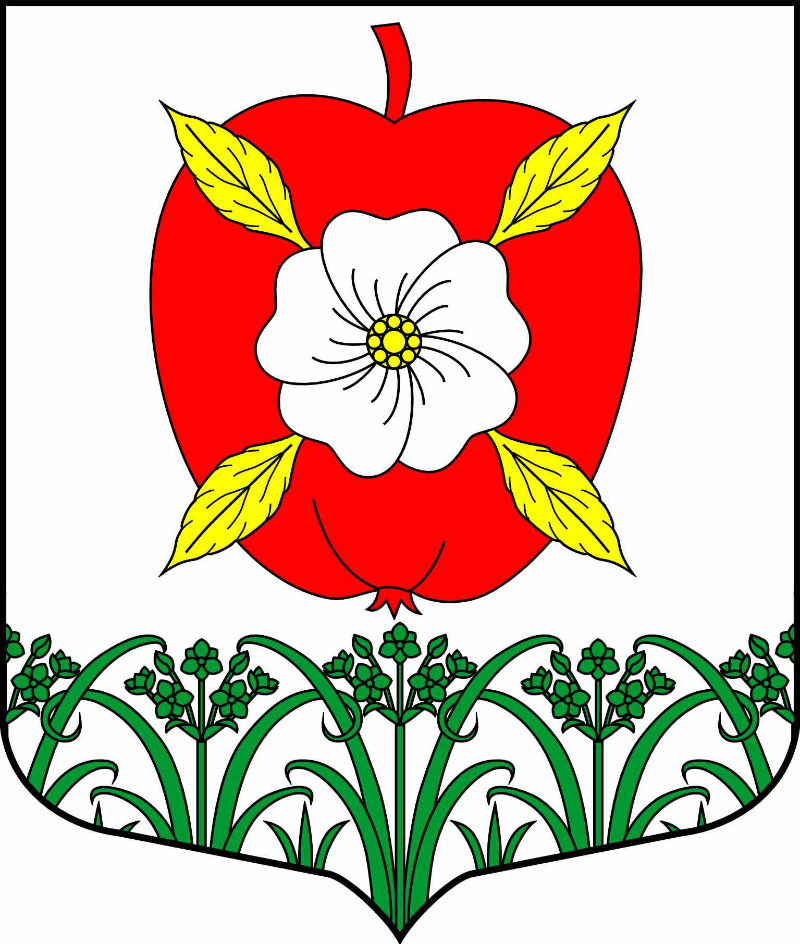 